Cercle ChromatiqueDéfinition: Roue des couleurs montrant les couleurs primaires et leurs mélanges.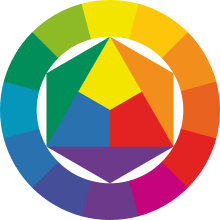 Étape 1: Tracer 12 cercles sur une feuille de papier blanc.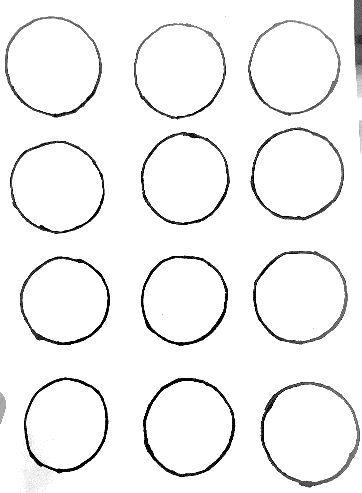 Étape 2: Peinturer les Cercles selon ses couleurs: JauneOrangeRougeVioletBlueVert7) Bleu-Vert8) Bleu-Violet9) Rouge-Orange 10) Jaune-Orange11) Vert-Jaune12) Rouge-VioletÉtape 3: Une fois sec, découper les cerclesÉtape 4: Sur une autre feuille, coller les couleurs dans le bon ordre en forme de cercle.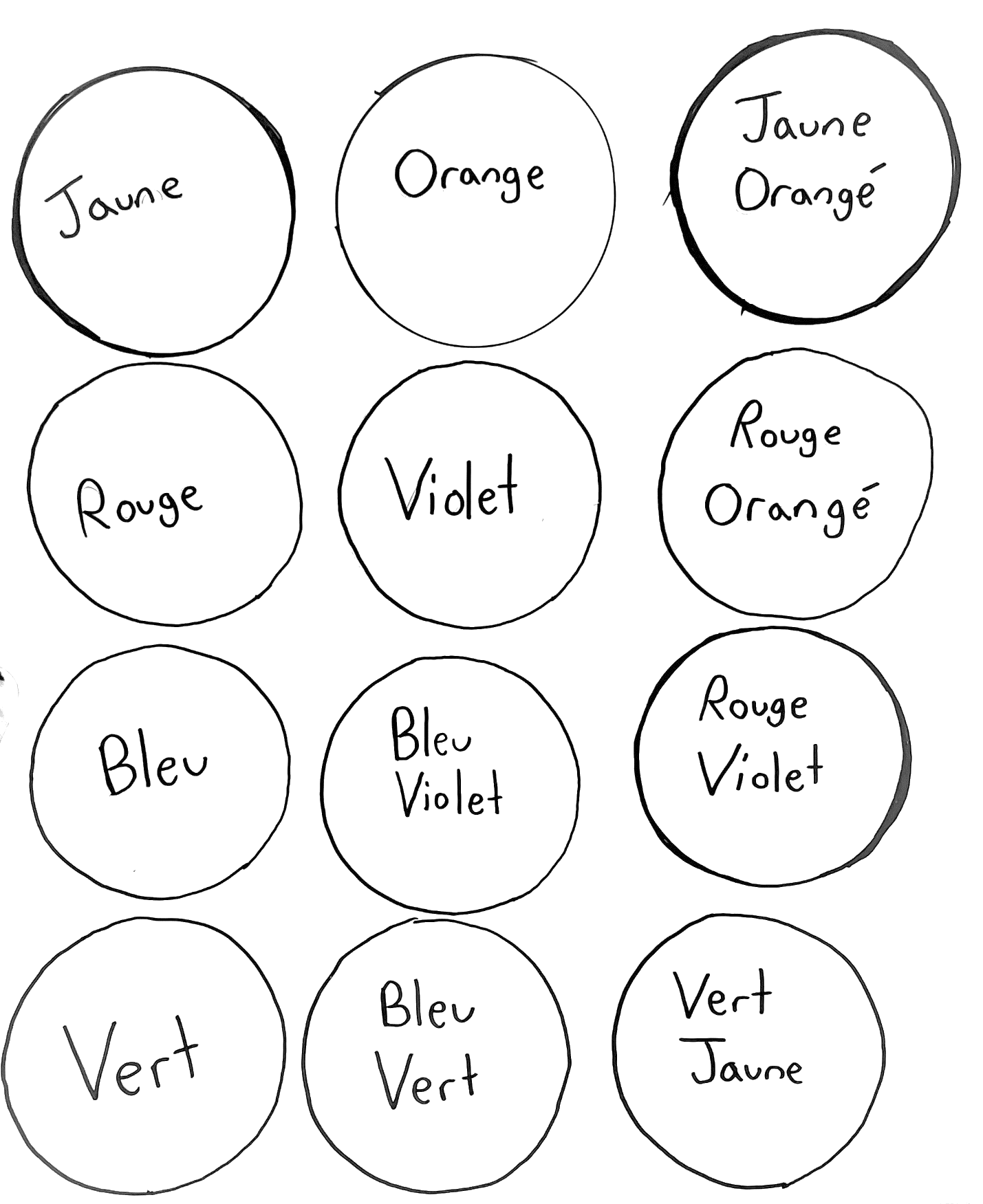 